КОМИТЕТ ПО ОБРАЗОВАНИЮ АДМИНИСТРАЦИИ Г. МУРМАНСКАМУНИЦИПАЛЬНОЕ БЮДЖЕТНОЕ ОБЩЕОБРАЗОВАТЕЛЬНОЕ УЧРЕЖДЕНИЕ ГОРОДА МУРМАНСКА«ГИМНАЗИЯ №7»ПРИКАЗ«11» марта 2018г.                                                                                             № 25/3-УО зачислении учащихся в первый класс на 2018/2019 учебный годПРИКАЗЫВАЮ:Зачислить в первый класс на 2018/2019 учебный год: Шмелеву Амалию Олеговну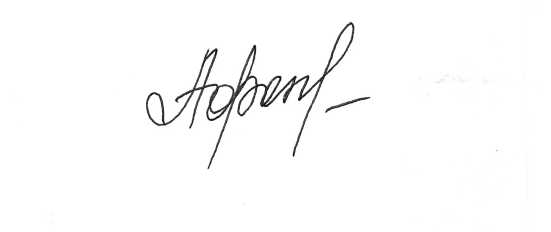 Директор МБОУ «Гимназия № 7»                                    		Н.В. АфонинаКОМИТЕТ ПО ОБРАЗОВАНИЮ АДМИНИСТРАЦИИ Г. МУРМАНСКАМУНИЦИПАЛЬНОЕ БЮДЖЕТНОЕ ОБЩЕОБРАЗОВАТЕЛЬНОЕ УЧРЕЖДЕНИЕ ГОРОДА МУРМАНСКА«ГИМНАЗИЯ №7»ПРИКАЗ«19» марта 2018г.                                                                                             № 38-УО зачислении учащихся в первый класс на 2018/2019 учебный годПРИКАЗЫВАЮ:Зачислить в первый класс на 2018/2019 учебный год: Кузьмичева Александра ЕвгеньевичаДиректор МБОУ «Гимназия № 7»                                    		Н.В. Афонина